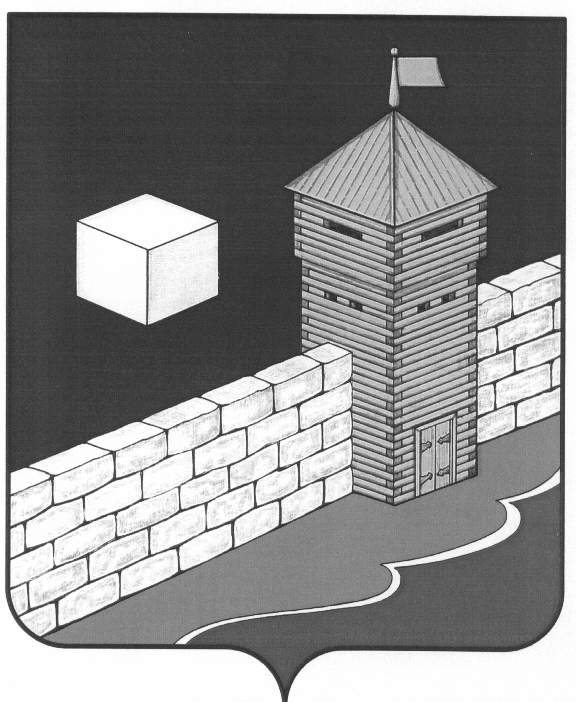 КОНТРОЛЬНО-РЕВИЗИОННАЯ  КОМИССИЯЕТКУЛЬСКОГО МУНИЦИПАЛЬНОГО РАЙОНАЛенина ул., д. 34, каб. 37, с. Еткуль, 456560. тел./факс (35145) 2-26-93с. Еткульисх. № 13от «10» февраля 2017г.Заключение №06-зпо результатам внешней проверки годового отчета «Об исполнении бюджета Селезянского сельского поселения за 2016 год»	На основании статьи 264.4 Бюджетного кодекса РФ и распоряжения председателя  контрольно-ревизионной  комиссии  Еткульского муниципального района  В.Г. Садовского  «О внешней проверке годовой бюджетной отчетности сельских поселений» от 26 января 2017года №02-06/01-ОД, в соответствии с Соглашением «О передаче контрольно-ревизионной комиссии Еткульского муниципального района полномочий контрольно-счетного органа Селезянского сельского поселения по осуществлению внешнего муниципального финансового контроля» от 24.12.2015г., заместителем председателя контрольно-ревизионной комиссии  Еткульского муниципального района Е.В. Тутаровой проведена внешняя проверка годового отчета «Об исполнении бюджета Селезянского сельского поселения за 2016 год».Цель проверки: Подготовка  заключения об исполнении бюджета Селезянского сельского поселения за 2016 год.Предмет проверки: годовая бюджетная отчётность за 2016год.Задачи проверки:  - проверить состав и содержание форм годовой бюджетной отчётности за 2016 год;-определить полноту исполнения бюджета по объему и структуре доходов;-установить своевременность и полноту исполнения расходных обязательств бюджета, в том числе по исполнению программной части бюджета;-определить законность и обоснованность источников финансирования дефицита местного бюджета;-провести анализ выявленных по итогам исполнения бюджета отклонений и нарушений бюджетного процесса, а так же внести предложения по их устранению;- дать  оценку достоверности данных годового отчёта об исполнении бюджета поселения  за 2016 год.Форма проверки: камеральная. Проверка проводилась с 09.02.2017г. по  10.02.2017г.Ответственными должностными лицами в проверяемом периоде являлись: - Глава администрации Селезянского сельского поселения –  В.В. Карпович;- Главный бухгалтер администрации Селезянского сельского поселения – Т.А. Бухвалова.Общие положения	Администрация Селезянского сельского поселения имеет свою территорию, в границах которой осуществляется местное самоуправление, действует на основании Устава, принятого решением Совета депутатов Селезянского сельского поселения от 24.07.2008г. №196. 	Администрация является юридическим лицом, имеет гербовую печать, бланки со своим наименованием, расчётный и лицевой счета, муниципальную имущественную собственность.	Согласно данным отчета «Сведения о количестве подведомственных учреждений» (ф.0503161) на 01.01.2016 и на 31.12.2016 года в ведении Администрации   Селезянского сельского поселения находились 3 учреждения:- администрация Селезянского сельского поселения, орган власти, участник бюджетного процесса;-МБУК «ЦКС» Селезянского сельского поселения, получатель субсидий;- МКУК  «ЦБС Селезянского сельского поселения»,  казённое учреждение, получатель бюджетных средств.	Проверка проведена на основе бюджетной отчетности администрации Селезянского сельского поселения за 2016 год в составе, определенном Инструкцией о порядке составления и представления годовой, квартальной и месячной отчетности об исполнении бюджетов бюджетной системы РФ, утвержденной приказом Минфина РФ от 28.12.2010 №191н в ред. от 26.10.2012г.  (далее – Инструкция №191н), Инструкцией о порядке составления, представления годовой, квартальной бухгалтерской отчетности государственных (муниципальных) бюджетных и автономных учреждений, утвержденной приказом Минфина РФ от 25.03.2011г. №33н (далее – Инструкция №33н).Перечень законодательных и других нормативных правовых актов:Бюджетный кодекс Российской Федерации;Налоговый кодекс Российской Федерации;Закон РФ от 06.10.2003 № 131-ФЗ «Об общих принципах организации местного самоуправления в Российской Федерации»;Федеральный закон от 6.12.2011г. № 402-ФЗ «О бухгалтерском учете»;Приказ Минфина России от 01.12.2010 N 157н (ред. от 12.10.2012) "Об утверждении Единого плана счетов бухгалтерского учета для органов государственной власти (государственных органов), органов местного самоуправления, органов управления государственными внебюджетными фондами, государственных академий наук, государственных (муниципальных) учреждений и Инструкции по его применению";Инструкция о порядке составления и представления годовой, квартальной и месячной отчетности об исполнении бюджетов бюджетной системы Российской Федерации, утвержденная приказом Минфина России от 28 декабря . N 191н (с изменениями и дополнениями);Указания о порядке применения бюджетной классификации Российской Федерации, утвержденные приказом Минфина России от 28 декабря . № 190н (с изменениями и дополнениями);Решение Совета депутатов Селезянского сельского поселения №261 от 31.10.2013г. «Об утверждении в новой редакции положения о бюджетном процессе в Селезянском сельском поселении»;Решение Совета депутатов Селезянского сельского поселения №19 от 24.12.2015г. «О бюджете  Селезянского сельского поселения на 2016 год».2. Проверка полноты и состава представленной отчетности в соответствии с требованиями приказа от 28.12.2010г. №191н (в редакции от 29.12.2011г. №191н)Бюджетная отчетность сельского поселения за 2016 год предоставлена в контрольно-ревизионную комиссию в полном объеме и в установленный срокв соответствии с требованиями п.11.1 Инструкции №191н «О порядке составления и предоставления годовой, квартальной, месячной отчётности  об исполнении бюджетов бюджетной системы Российской Федерации» утв. пр. МФ РФ от 28.12.2010г. № 191н (изм. от 29.12.2011г. № 191н):Баланс исполнения бюджета на 01.01.2017г. (ф.0503120);Справка по заключению счетов бюджетного учёта  отчётного финансового года (ф. 0503110);Справка по консолидированным расчетам (ф.0503125);Сведения об изменении бюджетной росписи ГРБС (ф.0503163);Баланс по поступлениям и выбытиям бюджетных средств (ф.0503140);Отчет о движении денежных средств (ф.0503123);Отчет о финансовых результатах деятельности (ф.0503121);Отчет об исполнении бюджета (ф.0503117);Отчет о принятых обязательствах (ф.0503128);Пояснительная записка (ф.0503160);Сведения о количестве подведомственных участников бюджетного процесса, учреждений и государственных (муниципальных) унитарных предприятий (ф.0503161);Сведения о результатах деятельности (ф.0503162);Сведения об исполнении бюджета (ф.0503164);Сведения об исполнении мероприятий в рамках целевых программ (ф.0503166);Сведения о движении нефинансовых активов (ф.0503168);Сведения о дебиторской и кредиторской задолженности (ф.0503169);Сведения о финансовых вложениях получателя бюджетных средств, администратора источников финансирования дефицита бюджета (0503171);Сведения об использовании информационно-коммуникационных технологий (ф.0503177);Отчет об использовании межбюджетных трансфертов из федерального бюджета субъектами РФ, муниципальными образованиями и территориальным государственным внебюджетным фондом (ф.0503324);Справочные таблицы.            В соответствии с п.9. инструкции 191н  бюджетная отчётность составлена с нарастающим      итогом,  с начала года, в рублях  с точностью до второго десятичного знака после запятой.            2.1.     Проверка соответствия Главного распорядителя бюджетных средств                                                основным характеристикам ст. 158 БК РФ	Полномочиями  по осуществлению функций  администратора  доходов бюджет Селезянского сельского поселения утверждены: Главный распорядитель средств бюджета Селезянского сельского поселения:- Администрация Селезянского сельского поселения; 2.   Получатель  средств  бюджета Селезянского сельского поселения - Администрация Селезянского сельского поселения.2.2.  Проверка соответствия Главного  администратора бюджетных  средств основным характеристикам ст. 160.1  БК РФРешением  Совета депутатов Селезянского сельского поселения  №19 от 24.12.2015г. «О бюджете  Селезянского сельского поселения на 2016 год»утвержден  перечень главных администраторов доходов бюджета  сельского поселения:659 - Администрация сельского поселения007 - Контрольно-счетная палата Челябинской области	034 - Главное контрольное управление Челябинской области161 - Управление  Федеральной  антимонопольной службы по Челябинской области182 - Управление Федеральной налоговой службыпо Челябинской области188 - Главное  управление Министерства внутренних дел Российской Федерации по Челябинской области.3. Организация  бюджетного  процесса в Селезянскомсельском поселении. Основные характеристики исполнения бюджета за 2016 годБюджетный процесс в Селезянском сельском поселении  основан на нормах  Бюджетного кодекса РФ, Устава Селезянского сельского поселения, а также  Положения о бюджетном процессе.Бюджет на 2016 год  утверждён до начала  финансового года. Предельные  значения его параметров, установленные ст. 184.1 БК РФ  и ст. ст.15, 20. Положения о бюджетном процессе, соблюдены.Решением Совета депутатов Селезянского сельского поселения №19 от 24.12.2015г. «О бюджете Селезянского сельского поселения на 2016 год» (далее – решение о бюджете) утверждены основные характеристики бюджета Селезянского сельского поселения на 2016 год:- общий объем доходов бюджета поселения в сумме 7797,37 тыс. руб., в том числе безвозмездные поступления от других бюджетов бюджетной системы Российской Федерации в сумме 6116,07 тыс. руб.;- общий объем расходов бюджета поселения в сумме 7797,37 тыс. руб.;- без дефицита.В течение 2016 года изменения и дополнения в бюджет сельского  поселения  вносились 2 раза (№52 от 30.06.2016г.; №78 от 22.12.2016г.), были связаны с корректировкой  планируемых налоговых и неналоговых  поступлений с учётом их фактической  собираемости, безвозмездных поступлений, а также  перераспределением бюджетных ассигнований. Последняя корректировка параметров  бюджета принята 22.12.2016г.В результате, с учетом изменений, утверждены основные характеристики бюджета   Селезянского сельского поселения:- общий объем доходов поселения в сумме 10019,25 тыс. рублей, то есть, увеличен на 2221,88 тыс. рублей или на 28,5% от первоначально утвержденного объема доходов поселения;- общий объем расходов в сумме 10246,27 тыс. рублей, то есть, увеличен на 2276,1 тыс. рублей, или на 28,6% от первоначально утвержденного  объема расходов поселения - дефицит составил 227,02 тыс. рублей (остаток на 01.01.2016г. - 919,2 тыс. рублей).Бюджет сельского поселения сформирован за счёт безвозмездных поступлений  и собственных доходов (налоговых и неналоговых доходов). Бюджет  поселения  обеспечил исполнение расходных обязательств на 91%. Исполнение бюджета Селезянского сельского поселения за 2016 год характеризуется следующими показателями:Таблица 1тыс. рублей(согласно  данным  ф. 0503120 Баланс исполнения бюджета, остаток денежных средств на лицевом счёте  составлял на 01.01.2016г.- 919,2 тыс. рублей, на 01.01.2017г. – 1631,3 тыс. рублей).Согласно данным годового отчёта «Об исполнении бюджета» за 2016 год (ф. 0503117) - бюджет поселения  исполнен: - по доходам в сумме 10080,01тыс. рублей или на101% к утвержденному  объему доходов бюджета поселения, на 126% к первоначально утвержденным бюджетным назначениям;- по расходам в сумме 9367,90 тыс. рублей или на 91% к утвержденному  объему расходов бюджета поселения, на 117% к первоначально утвержденным бюджетным ассигнованиям;- профицит составил 712,11 тыс. рублей (соответствует ограничениям ст.92.1 БК РФ).В сравнении с 2015 годом, поступления доходов в 2016 году уменьшились  на 2858,77 тыс. рублей (22%), расходы бюджета поселения уменьшились на 3488,89 тыс. рублей (27%).4. Исполнение бюджета по  собственным доходам за 2016 годДоходы бюджета поселения  формируются  за счёт  местных налогов и сборов, отчислений от  федеральных, областных налогов и сборов по нормативам, утверждённым Законодательным Собранием Челябинской области, неналоговых доходов, а также безвозмездных отчислений. Данные об исполнении доходов бюджета поселения  отражены в разделе 1 «Доходы»   отчёта об исполнении бюджета на 01.01.2017г. ф. 0503117.В доходной части  бюджета поселения (10080,01тыс. рублей), удельный вес  собственных доходов  составляет 18 % или 1913,90 тыс. рублей.Анализ по видам  собственных  доходов											                Таблица № 2тыс. рублейПоступления собственных доходов в бюджете сельского поселения в 2016 году составили 1913,9 тыс. рублей или 114% к первоначально утвержденному плану и к уточненному годовому плану. Поступления налоговых доходов в бюджете сельского поселения в 2016 году составили 1702,57 тыс. рублей или 120% к первоначально утвержденному плану и к уточненному годовому плану. Одним из основных доходных источников бюджета поселения в 2016 году был земельный налог (58% в объеме собственных доходов) поступления  налога составили 1109,79тыс. рублей, или 118% к первоначально утвержденному плану и уточненному годовому плану,(в сравнении с 2015 годом поступления увеличились на 155,79 тыс. рублей, или на 16%). Налог на имущество (25% в объеме собственных доходов), поступления составили 480,16 тыс. рублей, исполнен на 123% к первоначально утвержденному плану и к утвержденному годовому плану. В сравнении с 2015 годом поступления увеличились на 33,32 тыс. рублей или 7%.Налог на доходы физических лиц, поступления НДФЛ составили 87,23 тыс. рублей, или 95% к первоначально утвержденному плану и уточненному годовому плану, недоимка составила 3,97 тыс. рублей. В сравнении с 2015 годом доходы НДФЛ уменьшились на 6,64 тыс. рублей или на 7%.Доходы от единого сельскохозяйственного налога не планировались, поступили в сумме 25,19 тыс. рублей. В сравнении с 2015 годом поступления уменьшились на 55,94 тыс. рублей или на 68%.Поступления неналоговых доходов в бюджете сельского поселения составили 211,34 тыс. рублей, или 82% к первоначально утвержденному плану и уточненному годовому плану, недоимка составила 45,26 тыс. рублей. В сравнении с 2015 годом неналоговые доходыувеличились на 48,86 тыс. рублей или на 30%.Доходы в виде арендной платы за пользование имуществом составила 143,45 тыс. рублей или 58% исполнения к первоначально утвержденному бюджету и к уточненному годовому плану, недоимка составила 103,15 тыс. рублей. В сравнении с 2015 годом поступления от платежей арендной платы за использование имуществом увеличились на 7,72 тыс. рублей или на 6%.Прочие доходы составили 67,89 тыс. рублей, доходов поступило в 6,7 раз больше, чем в первоначально утвержденном бюджете и уточненном годовом плане. Дополнительные доходы составили 57,89 тыс. рублей. Доходы, отраженные в отчёте «Об исполнении бюджета  на 01.01.2017г.»ф. 0503117  не имеют расхождений  с данными по доходам отчёта «О финансовых результатах деятельности на 01.07.2017г.» ф.0503121 и отчета «О движении денежных средств на 01.01.2017г.» ф. 0503123.5. Безвозмездные поступленияФинансовые взаимоотношения бюджета сельского поселения с районным бюджетом сформированы в соответствии с Бюджетным кодексом РФ, Федеральным законом от 06.10.2003г. № 131-ФЗ «Об общих принципах организации местного самоуправления в Российской Федерации», Законом Челябинской области «О межбюджетных отношениях» и Положением «О межбюджетных отношениях в Еткульском муниципальном районе» утв. решением Собрания депутатов Еткульского муниципального района от 29.10.2008г. № 468.Для исполнения переданных полномочий, в бюджете поселения планируются безвозмездные поступления в виде субвенций, дотаций, межбюджетных трансфертов и иных поступлений. Согласно данным годового отчета об исполнении бюджета за 2016 год (ф. 0503117), бюджет Селезянского сельского поселения был дотационным на 81%.                     Таблица № 3На 2016 год безвозмездные поступления  (финансовая помощь) были утверждены в сумме 6116,07 тыс. рублей, за истекший год, на основании  распоряжений администрации Еткульского муниципального района  безвозмездные поступления  были увеличены на 2221,88 тыс. рублей, окончательно утверждены в  сумме 8337,95 тыс. рублей, финансовая помощь поступила в объеме 98%. Не поступили межбюджетные трансферты в сумме 171,85 тыс. рублей.Сумма  безвозмездных поступлений – 8166,10 тыс. рублей, отраженная в ф. 0503117,  соответствует   поступлениям  по текущим операциям, отражённых  в  отчёте «О движении денежных средств» на 01.01.2017г. (ф. 0503123 стр. 071, 124).6. Ведение реестра расходных обязательств, подлежащих исполнениюв пределах, утвержденных  лимитов бюджетных обязательств  ибюджетных  ассигнований	Во исполнение ст. 87 БК РФ  в администрации сельского поселения ведется  Реестр расходных обязательств в пределах утвержденных лимитов бюджетных обязательств, что соответствует  порядку ведения  Реестра расходных обязательств  утв. Постановлением Правительства  Челябинской области от 17.04. 2008г. № 97-П  «Об утверждении порядка ведения реестра расходных  обязательств Челябинской области»  и порядку ведения Реестра расходных обязательств сельского поселения, утв. постановлением администрации  Селезянского сельского поселения.	В администрации сельского поселения составлена  сводная бюджетная роспись расходов и сводный реестр лимитов бюджетных обязательств. Сводная  роспись расходов утверждена на  2016 год  в разрезе  ГРБС, разделов, подразделов, целевых статей, видов расходов в общей сумме 10 246 271,56 рубля(ф. 0503163). Исполнение расходов бюджета поселения осуществлялось финансовым органом администрации сельского поселения по сводной бюджетной росписи  на основании  кассового плана и заявок на финансирование. Исполнено денежных обязательств в сумме 9 367 896,52рублей,  не исполнено бюджетных назначений878 375,06 рублей(подтверждено ф. 0503128 «Отчет о принятых бюджетных обязательствах», ф. 0503117 «Отчет об исполнении бюджета»).7. Исполнение  бюджета поселения  по  расходам	Решением Совета депутатов Селезянского сельского поселения №19 от 24.12.2015г. «О бюджете Селезянского сельского поселения на 2016 год» утверждены бюджетные ассигнования по расходам в объеме 7970,17 тыс. рублей. С учетом изменений, Решением Совета депутатов сельского поселения №78 от 22.12.2016г. окончательно утверждены ассигнования по расходам бюджета в сумме 10246,27тыс. рублей, ассигнования увеличились на 2276,10 тыс. рублей,  что соответствует  данным  ф. 0503163 «Сведения об изменениях бюджетной росписи ГРБС» и уточненной бюджетной росписи расходов бюджета поселения на 31.12.2016 г.).Согласно представленному  годовому отчету об исполнении бюджета (ф. 0503117), расходы сельского поселения за 2016 год исполнены  в объеме 9367,89 тыс. рублей или  91% к уточненным бюджетным  ассигнования.  Показатели  раздела 2 «Расходы бюджета»  ф. 0503117  годового отчета об исполнении бюджета за 2016 год  не имеют расхождений с показателями  раздела 2  ф. 0503164  «Сведения  об исполнении бюджета».Объем неиспользованных бюджетных ассигнований составил 878,39 тыс. рублей или 8,6% от уточненных бюджетных назначений (неиспользованные ассигнования: общегосударственные вопросы – 71,27 тыс. рублей; национальная безопасность и правоохранительная деятельность – 3,3 тыс. рублей; национальная экономика (дорожные фонды) – 372,86 тыс. рублей;жилищно-коммунальное хозяйство – 326,27 тыс. рублей; культура и кинематография – 104,69 тыс. рублей).Анализ кассового исполнения расходов бюджета  сельскогопоселения в разрезе  разделов функциональной классификации расходовбюджетов РФ за 2016 г. представлен в таблице № 4.                      Таблица №4Наибольший удельный вес в расходах бюджета составляют расходы на:- культура и кинематография 38,7% (3631,46 тыс. рублей);- общегосударственные вопросы 27% (2527,58 тыс. рублей);- жилищно-коммунальное хозяйство 19,4% (1822,29 тыс. рублей).Меньшую долю в расходах бюджета составляют:- национальная экономика (дорожные фонды) 10,3% (964,64тыс. рублей);- национальная оборона 2% (184,77 тыс. рублей);- социальная политика 1,4% (132,36 тыс. рублей);- охрана окружающей среды 0,8% (73,55 тыс. рублей);- национальная безопасность и правоохранительная деятельность 0,1% (11,40 тыс. рублей);- молодежная политика 0,1% (9,84 тыс. рублей);- физкультура и спорт 0,1% (10,00 тыс. рублей).8. Анализ  Дебиторской и Кредиторской задолженностиСогласно данным годовой бюджетной отчетности  ф. 0503120  «Баланс исполнения бюджета» и ф. 0503169  «Сведения о дебиторской и кредиторской задолженности», Дт и Кт задолженность  на 01.01.2017г. отразилась на счетах бюджетного учёта:По счету 20623бюджетного учета числится Дт задолженность в сумме 30572,20 рублей (оплата аванса за электроэнергию за декабрь 2016г.).На счетах бюджетного учета числится Кт задолженность в сумме 540 176,27 рублей, которая отразилась на счетах:- 02050000 «расчеты по доходам» в сумме 538 558,27 рублей;- 030300000 «расчеты по платежам в бюджеты» в сумме 1 618,00 рублей.Данные по ф. 0503169 «Сведения по дебиторской и кредиторской задолженности»  не имеют расхождений с показателями  по ф. 0503120  «Баланс исполнения бюджета».9. Исполнение программной части  бюджета Селезянскогосельского поселения в 2016 годуСогласно основным направлениям  налоговой и бюджетной политики  сельского поселения, в бюджете  поселения   программно - целевым методом  планирования расходов  должно быть  охвачено  90%  расходов бюджета. В течение года в сельском  поселении  осуществлялась  реализация  мероприятий  по 3 программам. Плановые назначения по  программам составили 6683,3тыс. рублей, их удельный вес в  общем объёме  назначений  (10246,27 тыс. рублей)  составил 65,2%.Анализ исполнения программной части  бюджета  поселенияза 2016г. представлено в таблице № 5.Таблица 5тыс.рублейПоказатели ф.  0503166 «Сведения об исполнении мероприятий в рамках целевых программ» не имеют расхождений  с показателями ф. 0503117  «Отчёт об исполнении бюджета», что соответствует требованиям  п. 164 инструкции 191н.10. Бюджетные  кредиты  и  муниципальный  долг                 В течение отчетного периода бюджетные кредиты из бюджета поселения  не предоставлялись. Муниципальный долг по  состоянию на 01.01.2016г. отсутствует, муниципальные гарантии из бюджета не предоставлялись.11. Проверка форм сводной бюджетной отчетности в соответствиис данными   книги  Журнал-Главная, регистровбухгалтерского учета	На основании письма казначейства РФ от 31.01.2012г. № 42-7.4-18/2.-28, проведена проверка  соответствия  показателей  баланса исполнения бюджета (ф. 0503120), справки по заключению  счетов бюджетного учета отчетного финансового года (ф.0503110), отчета о финансовых результатах  деятельности (0503121), отчета об исполнении бюджета (ф.0503117),сведений о движении нефинансовых активов (ф.0503168), отчета о движении денежных средств (ф. 0503123), сведений о кредиторской, дебиторской задолженности (ф. 0503169) .Баланс исполнения  бюджета Селезянского сельского поселения  на 01.01.2017г. ф.0503120. Представленный  баланс  сформирован на  основании остатков счетов бюджетного учета  в главной книге  на 01.01.2016г. на сч. 20211  отражен остаток в сумме – 919 173,08 рубля, на 31.12.2016г.  остаток отражен  в сумме 1 631 282,91 рубля. Данные   книги Журнал-Главная  не имеют расхождений  с данными  Баланса  исполнения бюджета на 01.01.2016г.  и  на  31.12.2016г.  стр. 180,181.  ф. 0513120., ф. 0503140.Справка по заключению счетов бюджетного учёта  отчётного финансового года  (ф. 0503110) отражает обороты, образовавшиеся в ходе  исполнения бюджета  по счетам бюджетного учёта, подлежащим закрытию по завершению отчётного финансового года в разрезе бюджетной деятельности. Заключительные записи по Дебету в сумме9 367 896,52 рублей, заключительные записи по  кредиту 10 080 006,35 рублей.Отчет о принятых бюджетных обязательствах (ф. 0503128). В  данном отчете   в графах 4 и 5 отражены  утвержденные  бюджетные ассигнования  и   лимиты бюджетных ассигнований в сумме 10 246 271,58 рублей, в  графах 7 и 9 отражены  принятые бюджетные обязательства и принятые денежные обязательства  в сумме 9 338 942,32 рублей, что подтверждается    данными  ф. 0503163 «Сведения об изменениях бюджетной росписи ГРБС», главного администратора источников финансирования дефицита бюджета.              Данные графы 10, ф. 0503128 «исполнено денежных обязательств»,  в сумме  9 367 896,52 рублей подтверждены строками 210 графы 4 раздела 2 «Выбытия»  ф.  0503123   «Отчета о движении денежных средств.Отчет об исполнении бюджета (ф. 0503117)сформирован на основании данных движения бюджетных средств на лицевом счёте «средства муниципального бюджета».                Показатели в отчёте об исполнении бюджета  на 01.01.2017г. ф. 0503117:	Утверждённые  бюджетные назначения по доходам  в суме 10 019 250,73 рублей, исполненные  бюджетные назначения по доходам в сумме 10 080 006,35 рублей, отраженные в графах 4, 5 раздела 1. «Доходы» ф. 0503117   соответствуют Сведениям об исполнении бюджета на 01.01.2017г. ф.0503164. 	Утвержденные бюджетные назначения по расходам на 2016 год в сумме 10 246 271,58 рубль, исполненные бюджетные  назначения  в сумме 9 367 896,52 рублей, отраженные  в графах  4,5 раздела 2 «Расходы бюджета» ф. 0503117  соответствуют данным по сч.501 13, сч.304 05  книги Журнал-Главная и данным  Отчёта о бюджетных обязательствах на 01.01. 2017. ф. 0503128 (стр. 200).При сопоставлении данных раздела «Доходы»  и данных раздела «Расходы» гр.4  с данными сводной главной книги и оборотно-сальдовой ведомости по сч.401.10 «Доходы текущего финансового года», 401.20 «Расходы текущего финансового года» в разрезе КОСГУ  расхождений не обнаружено.Отчёт о движении денежных средств  (ф. 0503123) сформирован на основании  данных о движении денежных средств на едином счёте бюджета, открытом в органе  Федерального казначейства. Представленная ф. 0503123  сформирована в соответствии с пунктами 130-134 инструкции 191н. Суммы поступлений и выбытий, отражённые в отчёте  с разбивкой по кодам КОСГУ, соответствуют данным  отчёта об исполнении бюджета за 2016 год  формы 0503117.Сведения  о движении нефинансовых активов  (ф. 0503168)(бюджетная деятельность) Показатели   строк  010 «Основные средства»  графы 4 «на начало года» отражены в сумме 1 982 547,73 рублей и  графы 11 «на конец года»  отражены в сумме 2 060 578,66 рублей, не имеют расхождений с   данными  баланса исполнения бюджета ф. 0503120.	Показатели строк 320 и 440 «недвижимое имущество в составе имущества казны» графа 4 «на начало года» отражены в сумме 7 046 519,8 рублей и графа 11 «наличие на конец года» отражены в сумме 7 696 519,8 рублей, не имеют расхождений с данными баланса исполнения бюджета ф. 0503120. Таким образом, при проверке контрольных соотношений  между  показателями форм  бюджетной отчетности  главного распорядителя, главного получателя  средств бюджета , с данными  Книги Журнал-Главная, справочными таблицами - несоответствия показателей не установлено.           В соответствие  ст. 12. ФЗ «О бухгалтерском учёте», перед составлением  годового отчёта, проводилась  инвентаризация финансовых и нефинансовых активов, сверка  расчетов с дебиторами и кредиторами по финансовым обязательствам.Пояснительная  записка  (ф. 503160)  соответствуетинструкции 191н,к пояснительной записке приложены таблицы: - таблица № 1 - сведения об основных направлениях деятельности;- таблица № 2 - сведения о мерах по повышению  эффективности расходования  бюджетных  средств;- таблица  № 3 -  сведения об исполнении текстовых статей закона (решения) о бюджете;- табель № 4 – сведения об особенностях ведения бюджетного учета;- таблица № 5 – сведения о результатах мероприятий внутреннего финансового контроля;-таблица № 6  -  сведения о проведение инвентаризаций;- таблица № 7 -  сведения о результатах внешнего финансового контроля.                                                       12.  Заключение1.Годовая бюджетная отчётность, представленная главным администратором бюджетных средств, в контрольно-ревизионную комиссию Еткульского муниципального района представлена в установленный  срок, в полном объеме.2.По результатам внешней проверки годового отчёта «Об исполнении бюджета  Селезянского сельского поселения за 2016 год», контрольно-ревизионная комиссия Еткульского муниципального района считает, что в ходе исполнения бюджета поселения, в целом выполнены задачи бюджетной и налоговой политики. Обеспечена приоритетность финансирования расходов социальной направленности, первоочередные расходы профинансированы.3. Годовая бюджетная отчётность  сельского поселения  является полной и достоверной.4. Показатели исполнения  бюджета  за 2016 год, отражённые в  отчёте «Об исполнении бюджета Селезянского сельского поселения за 2016 год»:- по доходам -10 080 006,35 рублей;- по расходам -9 367 896,52 рублей;-профицит бюджета – 712 109,83 рублей.соответствуют суммарным показателям отчётов об исполнении бюджета получателей бюджетных средств, получателей субсидий.Проверив  представленные материалы, контрольно-ревизионная комиссии Еткульского муниципального района  рекомендует:1. Совету депутатов Селезянского сельского поселения утвердить «Отчёт об исполнении бюджета  Селезянского сельского  поселения  за 2016 год».ПоказателиФактическое исполнение за 2015годУтверждено на 2016годУтверждено на 2016годФактически исполнено за 2016г.Отклонение к уточненному плану% исполнения% исполненияПоказателиФактическое исполнение за 2015годпервоначальный бюджетс учетом изменений (уточненный бюджет)Фактически исполнено за 2016г.Отклонение к уточненному планук первоначутвержд. назначениямк уточнен.бюджету с учетом измененийДоходы бюджета всего:12938,787797,3710019,2510080,012221,88129101в том числе:- собственные доходы1738,941681,301681,301913,900114114- безвозмездные поступления11199,846288,878337,958166,102049,0813098Расходы бюджета12856,797970,1710246,279367,902276,1011791Дефицит (-)- 227,02Профицит (+)+ 81,99+ 712,11ПоказателиФактическое исполнение за 2015годУтверждено на 2016годУтверждено на 2016годФактически исполнено за 2016г.Показатель к уточненномуплану+/ -% исполнения% исполненияПоказателиФактическое исполнение за 2015годпервоначальный бюджетс учетом изменений (уточненный бюджет)Фактически исполнено за 2016г.Показатель к уточненномуплану+/ -к  первон. планук уточненплану с учетом изменен-й1. Собственные доходы1738,941681,301681,301913,90232,601141141.1 Налоговые доходы:1576,051424,701424,701702,57277,87120120- НДФЛ93,8791,2091,2087,23- 3,979595- единый с/х налог81,130,00,025,1925,19---налог на имущество446,84391,20391,20480,1688,96123123- земельный налог954,00942,30942,301109,79167,49118118- госпошлина0,200,00,00,200,20--1.2 Неналоговые доходы:162,88256,60256,60211,34- 45,268282- аренда имущества135,73246,60246,60143,45- 103,155858-прочие доходы27,1510,0010,0067,8957,89в 6,7 разв 6,7 разПоказателиФактическое исполнение за 2015годУтверждено на 2016годУтверждено на 2016годФактическисполнено за 2016г.(поступили)Отклонен к первонач плану% исполнения% исполненияПоказателиФактическое исполнение за 2015годпервоначальный бюджетс учетом изменений (уточненный бюджет)Фактическисполнено за 2016г.(поступили)Отклонен к первонач планук первоначпланук утверждплану с учётом измененийБезвозмездные поступления11199,846116,078337,958166,102221,8813398- дотации3924,532435,702797,002797,00361,30115100-субсидии4428,711387,001387,001387,000,0100100- субвенции251,90303,57289,52289,52- 14,0595100-межбюджетныетрансферты2594,711989,803849,433677,581859,6318595- прочие безвозмездные поступления--15,0015,0015,00-100КБККБКНаименование расходовФактически исполнено за 2015 годФактически исполнено за 2015 годУтверждено на 2016г с учетом изменений (уточненный бюджет)Фактически исполнено за  2016 годФактически исполнено за  2016 год%  Доляв факт.в расходахОтклонения к  уточн-му плануРазделПодразделНаименование расходовсуммадоля%суммасуммаисп.%%    сумма0100Общегосударственные вопросы2524,8619,62598,852527,5897,327- 71,270203Национальная оборона192,501,5184,77184,771002-0309Национальная безопасность и правоохранительная деятельность-14,7011,4077,50,1- 3,30409Национальная экономика(дорожные фонды)958,907,51337,50964,647210,3- 372,860500Жилищно-коммунальное хозяйство5646,06442148,561822,298519,4- 326,270605Охрана окружающей среды-73,5573,551000,8-0707Молодежная политика43,110,39,849,841000,1-0801Культура и кинематография3386,59263736,153631,469738,7- 104,691003Социальная политика94,770,7132,36132,361001,4-1101Физкультура и спорт10,000,110,0010,001000,1-ИТОГОИТОГО12856,7910246,289367,8991,4878,39Название программы и объектУтверждено бюджетом на 2016годУтверждено бюджетом на 2016годУтверждено бюджетом на 2016годКассовое исполнение в 2016годуКассовое исполнение в 2016годуКассовое исполнение в 2016годуКассовое исполнение в 2016годуКассовое исполнение в 2016годуКассовое исполнение в 2016годувсегообл. бюджетмест.бюджетвсего% исполненияобл. бюджет% исполнениямест.бюджет% исполненияМуниципальная программа"Содержание автомобильных дорог общего пользования местного значения 2013 - 2016 годы"1337,5-1337,5964,672--964,672Муниципальная программаМБУК "Централизованная клубная система Селезянского сельского поселения на 2013 - 2016 годы"2970,51687,01283,52865,996,51687,01001178,991,8Муниципальная программа «Развитие библиотечного дела в Селезянском сельском поселении на 2013 - 2017 годы»765,6-765,6765,6100--765,6100Программа «О мерах социальной поддержки малообеспеченных граждан, работающих и проживающих в сельских населенных пунктах и рабочих поселках Челябинской области»104,7104,7-104,7100104,7100--Подпрограмма «Модернизация объектов коммунальной инфраструктуры»1506,81506,8-1335,088,61335,088,6--Итого6683,33298,53386,66035,890,33126,794,82909,185,9Заместитель председателяконтрольно-ревизионной комиссии Еткульского муниципального районаЕ.В. Тутарова